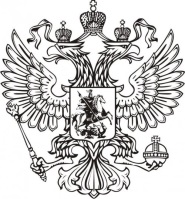 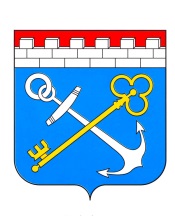 Министерство образования и науки Российской ФедерацииФедеральное агентство по делам молодежиКомитет по молодежной политике Ленинградской областиВсероссийская научно-практическая конференцияТЕОРИЯ И ПРАКТИКА ПОЛИТИЧЕСКОГО УЧАСТИЯ И ГРАЖДАНСКОЙ АКТИВНОСТИ МОЛОДЕЖИ В СОВРЕМЕННОЙ РОССИИ17-18 апреля 2014 года комитетом по молодежной политике Ленинградской области проводится Всероссийская научно-практическая конференция «Теория и практика политического участия и гражданской активности молодежи в современной России».  Цель конференции – анализ  основных тенденций политической социализации молодежи в современной России, определение ее роли в текущих электоральных процессах и разработка инновационных технологий взаимодействия с участниками молодежных гражданских движений. Вопросы, предлагаемые  к обсуждению:Секция 1. Роль молодежи и молодежных организаций  в электоральных процессах современной России Электоральное поведение молодежи: причины и  пути преодоления абсентеизма в молодежной среде Молодежные избирательные комиссии как инструмент повышения электоральной активности молодежи«Молодежь и выборы»: опыт реализации проектов избирательных комиссий  в регионах РФМолодежные протестные движения: конструктивные и деструктивные тенденцииСекция 2. Пути и методы повышения правовой культуры и гражданской активности молодежи: теория, опыт и практика Молодежные консультативно-совещательные органы и их роль в повышении гражданской активности молодежи Роль общественных организаций в формировании правовой культуры молодежи Повышение интереса молодежи к организации и проведению муниципальных выборов как результат  политической социализацииИнновационные проекты по гражданско-правовому воспитанию молодежи (опыт регионов)  Секция 3.  Инновационные технологии взаимодействия с молодежью как фактор повышения активности политического участия Роль информационных технологий в повышении политической активности молодежи Инновационные формы политической активности молодежи в условиях модернизации общества Формирование молодежного актива государства путем поддержки реализации молодежных инициатив  (опыт регионов)Инновационный потенциал молодежи и его роль в социальной модернизации государства К участию в конференции приглашаются представители научного сообщества и  специалисты  сферы работы с молодежью,  а также все представители смежных областей знания и все желающие принять участие в дискуссиях. Возможно заочное участие. По итогам конференции планируется выпуск сборника тезисов докладчиков. Оргкомитет конференции оставляет за собой право отбирать тезисы для публикации в сборнике и участия заявителя в конференции.Для участия в конференции необходимо до 15 марта 2014 г. направить заявку и тезисы, оформленные по образцу, на электронный адрес konf2014@bk.ru , указав в теме письма свои ФИО (Иванов И.И.)   Тезисы доклада объемом до четырех страниц (12 шрифт, интервал 1,5, Times New Roman, поля – левое - 3, правое - 1,5, нижнее и верхнее по 2 см, сноски в квадратных скобках, список литературы в конце текста, постраничные ссылки – не оформляются, страницы не нумеруются). Участие в конференции бесплатное, подтверждается официальным приглашением оргкомитета. Проезд обеспечивается за счет направляющей стороны. Питание обеспечивает принимающая сторона. Возможно оказание помощи в размещении участников на время проведения конференции. Место проведения конференции: г. Санкт-Петербург и Ленинградская областьКонтактная информация: Тел.: (812) 710-02-61Факс: (812) 710-07-90Сайт: http://mp47.ru/Координатор конференции – специалист комитета по молодежной политике Ленинградской области Смирнова Наталья Сергеевна По всем вопросам просьба обращаться по электронному адресу konf2014@bk.ru Заявка на участие во всероссийской научно-практической конференции «Теория и практика политического участия и гражданской активности молодежи в современной России»17-18 апреля 2014 года ФИО (полностью) __________________________________________Стана, город __________________________________________________Место работы/учебы (полностью) _______________________________________________________________________________________Должность / ученая степень / ученое звание / курс обучения __________________________________________________________________Секция ___________________________________________________Название доклада __________________________________________Контактная информация:- телефон _________________________________________________- e-mail ___________________________________________________Почтовый адрес (полный) для почтовой связи и рассылки печатных материалов: _______________________________________________Форма участи: очная/заочная Образец оформления тезисов«Молодежь и выборы»: опыт Ленинградской области Иванов Иван Иванович Специалист отдела по физкультуре, спорту, туризму и молодежной политике Гатчинского муниципального района Ленинградской областиС понятиями «выборы» и «молодежь» связаны различные ассоциации. Выборы трактуются как ведущий институт демократии, как возможность для реализации гражданином своих политических прав. В рамках избирательного процесса непосредственно проходит процесс социализации личности, обретения ею основных политических ценностей и норм. [1]  Выборы – это, так или иначе, борьба. Борьба граждан за власть, влияние, ресурсы, за свои права и интересы. В избирательном процессе всегда участвует множество сил, одни из которых доминируют и оказывают решающее воздействие [2], а другие выступают в качестве «инструмента» конкурирующих фигур политики.Список литературыОльшанский Д.В. Психология современной российской политики. Хрестоматия для вузов М., Е., 2005. Стр. 356.Комплексное социологическое исследование «Молодежь и выборы». Введение. //http://www.cikrf.ru/rcoit/inf_zap/vved.htm